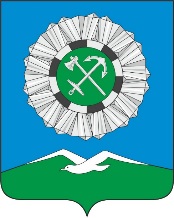 Российская ФедерацияИркутская областьСлюдянский районСЛЮДЯНСКОЕ МУНИЦИПАЛЬНОЕ ОБРАЗОВАНИЕГОРОДСКАЯ ДУМА РЕШЕНИЕг. Слюдянкаот 29.02.2024 №14 V-ГДОб утверждении повестки очередного заседания Думы Слюдянского муниципальногообразования V созыва  	На основании ст. 18 Регламента Думы Слюдянского муниципального образования, утвержденного решение Думы Слюдянского муниципального образования от 18.02.2006 года №12 I-ГД, руководствуясь главою 4 Устава Слюдянского муниципального образования, зарегистрированного Главным управлением Министерства юстиции Российской Федерации по Сибирскому Федеральному округу от 23 декабря 2005 года №RU385181042005001, с изменениями и дополнениями, зарегистрированного Управлением Министерства юстиции Российской Федерации по Иркутской области от 20 октября  2023 года №RU385181042023002.ГОРОДСКАЯ ДУМА решила: Утвердить повестку очередного заседания Думы Слюдянского муниципального образования V созыва с дополнениями. (Приложение №1)Настоящее решение вступает в силу с момента его принятия. Опубликовать настоящее решение в газете «Байкал новости» или в приложении к ней, а также разместить на официальном сайте Слюдянского муниципального образования в сети «Интернет» www.gorod-sludyanka.ruПредседатель Думы Слюдянского муниципального образования                                                                                   М.М. КайсаровПриложение № 1к решению Думы Слюдянскогомуниципального образованияот 29.02.2023 № 14 V-ГДПОВЕСТКА очередного заседания ДумыСлюдянского муниципального образованияV созыва29.02.2024 года                                                                                 город СлюдянкаПредседатель ДумыСлюдянского муниципального образования                                             М.М. Кайсаров   №Наименование вопросавремяОб утверждении повестки очередного заседания Думы Слюдянского муниципального образования V созыва.                                                                 Кайсаров Михаил Михайлович – председатель Думы Слюдянского муниципального образования15:0015:05Отчёт о работе общественной палаты Слюдянского муниципального образования за 2023 год.                               Петракова Людмила Юрьевна – председатель общественной палаты Слюдянского муниципального образования15:0515:15Об исполнении муниципальной программы «Поддержка приоритетных отраслей экономики Слюдянского муниципального образования на 2019-2025 годы» за 2023 год Шеремет Анастасия Александровна –Главный специалист отдела социально-экономического развития Комитета по экономике и финансам администрации Слюдянского городского поселения15:1515:25Отчет о выполнении мероприятий по муниципальной программе «Повышение качества управления муниципальным имуществом Слюдянского муниципального образования» на 2019-2025 годы за 2023 год.  Кобелева Светлана Сергеевна –Заведующий отделом имущества и земельных отношений администрации Слюдянского городского поселения15:2515:35Отчет о выполнении мероприятий по муниципальной программе «Комплексное и устойчивое развитие градостроительной деятельности и земельных отношений на территории Слюдянского муниципального образования» на 2019-2025 годы за 2023 год. Черноскутова Вера Николаевна –Заведующий отделом архитектуры и градостроительства администрации Слюдянского городского поселения15:3515:45О внесении изменений в Положение о муниципальном земельном контроле в границах Слюдянского муниципального образования, утвержденное решением Думы Слюдянского муниципального образования № 64 V-ГД от 28.09.2023 года. Черноскутова Вера Николаевна –Заведующий отделом архитектуры и градостроительства администрации Слюдянского городского поселения15:4515:55Отчет о выполнении программы «Развитие транспортного комплекса и улично-дорожной сети Слюдянского муниципального образования» на 2019-2026 годы за 2023 год.Осипова Дарья Сергеевна –Заведующий отделом дорожного хозяйства, благоустройства, транспорта и связи администрации Слюдянского городского поселения15:5516:05Отчет о выполнении мероприятий по муниципальной программе «Формирование современной городской среды на территории Слюдянского муниципального образования» на 2018- 2026г.г. за 2023 год.Осипова Дарья Сергеевна –Заведующий отделом дорожного хозяйства, благоустройства, транспорта и связи администрации Слюдянского городского поселения16:0516:15О назначении собрания граждан поселка Сухой Ручей Слюдянского муниципального образования в целях рассмотрения и обсуждения вопроса внесения инициативных проектов. Осипова Дарья Сергеевна –Заведующий отделом дорожного хозяйства, благоустройства, транспорта и связи администрации Слюдянского городского поселения16:1516:25О внесении изменений в Положение о муниципальном контроле на автомобильном транспорте и в дорожном хозяйстве в границах населённых пунктов Слюдянского муниципального образования.Осипова Дарья Сергеевна –Заведующий отделом дорожного хозяйства, благоустройства, транспорта и связи администрации Слюдянского городского поселения16:2516:35О внесении изменений в программу «Комплексного развития транспортной инфраструктуры Слюдянского муниципального образования на 2017-2020 годы и с перспективой до 2030 года», утверждённую решением Думы Слюдянского муниципального образования от 24.11.2016 №71 III-ГД.                       Осипова Дарья Сергеевна –Заведующий отделом дорожного хозяйства, благоустройства, транспорта и связи администрации Слюдянского городского поселения16.3516.45Разное:- О проведении выборов Президента Российской Федерации.-  Об переизбрании старост п. Сухой Ручей и п. Буровщина.16:4517:00